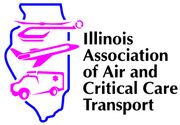 General MeetingJanuary, 9 2018OSF Aviation-Peoria, ILThe meeting was called to order at 1206 by Kelley Holdren. Program representatives in attendance:Air Evac Lifeteam: Aaron Bradshaw, Brandon Buckman & Randy FaxonFlight For Life: Kari CieslakLifestar: Lisa LabudaMedforce: Carol ZimmermanOSF Life Flight: Karen Arndt & Jason ZilmSuperior: Cherie PeppingUCAN: Kelley Holdren & Steve EspinozaIDOT Aeronautics: Linda SchummAssociate Member: Jerry LayJoining by phone:Advocate Children’s Transport: Nina Ortegon & Dr. Ira Horowitz Air Evac Lifeteam: John Landis & Nikole OzierAerocare: Keri BrachFlight For Life: Tammy ChatmanLifestar: Liesl MoeckLurie Children’s Hospital Transport: Laura Westley & Mia MartinezMedforce: Sam Cain & Shannon WerhleREACT: Kristi Lohmar & Danielle SwensonSaints Flight: Jason SukatStatflight: Jeremy Quire & Mike SchillingSuperior: Bruce TroutmanPrograms not in attendance:AirlifeApproval of Minutes:The minutes from 12/5/17 were presented for review. Karen Arndt moved to approve the minutes as written. Tammy Chatman seconded. The motion carried via voice vote. Kelley discussed a re-vote and reason for election of executive board members. The group discussed doing a re-vote today versus following bylaws and waiting until March for a re-vote. Cherie Pepping made a motion to set aside the bylaws, elect & set an executive board with the intent to revise the bylaws at the next meeting. Tammy Chatman seconded. All voted yes, no nays. A re-vote was then performed by ballot and Linda Schumm & Jerry Lay counted and tallied all of the votes. Those in person made sure all votes were properly accounted for.  Results of the re-vote as follows: Kelley Holdren (UCAN)-President, Sam Cain (Medforce)-Vice President, Kari Cieslak-(Flight For Life)-Secretary & Karen Arndt (OSF Life Flight)-Treasurer.Secretary Report: No report.Treasurer Report: No report, except current account balance of XXXXXXX and no activity on the account (with the exception of lunch provided at today’s meeting). Organization News: Kelley Holdren reported no new updates from ASTNA, reminder that the new website has launched and there will be a new online learning platform. CCTMC fliers were passed out, dates 4/9-4/11 in San Antonio, TX. Tammy Chatman reported that AAMS has extended the deadline for submission for speakers for AMTC to 1/12/18 & the NTSB Steering Committee has another meeting pending. She also reported the FAA Safety Team/UASAN FAST team presentation Quarterly meeting will be in Waukesha, WI on 1/31/18. Tammy to send information to Kari to distribute. Karen Arndt reported that the ACCT Spring symposium will be 3/20-3/21 in Philadelphia, PA along with the Patient Safety Standards Committee meeting. Karen to send link with information. IDoT Aeronautics: Linda Schumm reported on the UAS Integration Pilot Program. There are approx. 300 applicants, a minimum of 5 will be selected by the FAA. It is a 3 year pilot program for public/private partnerships for safe drone integration and providing a safe way to share low level air space. FAA to announce participants within 90 days. Aviation Updates:Jerry Lay reported drone purchase increase of 30%. Newton, MA-an individual took the city to court and a federal judge ruled in favor of the individual, overturning the city drone ordinance. Drones are being used more as a supplement and discussions include drone use for aid in telemedicine (i.e. in times of disaster). Noise complaints continue, recently in VA (military). Updates for the new year: those using EFVS Part 92 have to be tested first. Breese helipad-new helipad open 1/08/18 and temporary helipad officially closed, info has already been sent out. Sam Cain reported no further changes to the website, discussed addition of password protected area for a bylaw page. He also suggested we add a bio page for the executive committee and committee chair members. He discussed the aviation electronic flight bag with ForeFlight and opportunity to utilize hospital helipad directories. Pilots can put route information and identifiers in as well as look at procedures for entering/departing different locations. This would hopefully aid with prevention of aircraft arriving without proper notification.Committee Reports:Education Committee: Carol Zimmerman reported continued brainstorming regarding a possible educational opportunity in September. They have identified a possible venue as well as have a line on some potential speakers. CE’s planned for attendees. More to come. Disaster & Safety: will be meeting on the odd months every Friday before the regularly scheduled IAACCT meeting. Jason Zilm graciously typed out scripting for helipad safety video. The committee is looking for a videographer, scripting to be sent out to members for review. Letters of agreement and unmanned aircraft position statement (as far as reporting) are still open items on the committee’s agenda. Committee working on a toolbox for the website where members can share tools for best practice (i.e. risk assessments, fatigue assessments, etc). There was also a weather discussion regarding cold temperatures and aircraft limitations and how this could be communicated. This is also an open topic at this time. Government Affairs: Nikole Ozier suggested the committee bring on Carol (lobbyist) for a monthly basis of $500/month x 4 months (Feb-May=$2,000.00). Her primary function would be to look at bills, sort out those that she felt would affect us and send those to us to review so that we could be better prepared for legislative day in May. This would keep us organized and we would be provided with a weekly report. Nikole to have her put a contract together (approx. 1 week?) to review. Cherie Pepping made a motion to take Carol on as a lobbyist. Aaron Bradshaw seconded it. All voted yes, no nays. PR supplies from last year’s legislative day have not been accounted for after executive board changes, Cherie Pepping to attempt to locate.IDPH: No update. Karen to find out who new contact person will be (if able to).Emerging Issues: No update, have not met in several months as reported by Cherie Pepping. Will remove from agenda and replace should any new developments occur.EMS Alliance: No update, will also be removed from agenda.Regional Hazards: No update.Old Business: Kelley to send out executive board position descriptions for committee to review. Send all edited bylaw suggestions to Kelley/Kari.Social media/outreach-Committee Facebook site currently run by Steve Espinoza. Send in any base page information, patient stories, kudos, educational events, etc. Sam to post educational information on the IAACCT website as well. Nina and Jason to set up a drill date for the IAACCT calling tree and let committee know beforehand.  New Business: No new business.Next Meeting:The next meeting will be Tuesday March 13, 2018 at Lurie Children’s Hospital-Chicago, IL.Adjournment:Carol Zimmerman moved to adjourn the meeting. Karen Arndt seconded. The meeting was adjourned at 1345.Respectfully submitted, Kari Cieslak, Secretary  